Publicado en Madrid el 23/03/2023 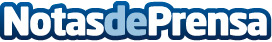 La startup portuguesa Networkme llega a España para contribuir a reducir la tasa de desempleo juvenilLa plataforma busca fomentar la empleabilidad de los jóvenes, facilitando su acceso a oportunidades laborales y ayudándoles a desarrollar habilidades que demandan las empresasDatos de contacto:Networkme91 718 85 09Nota de prensa publicada en: https://www.notasdeprensa.es/la-startup-portuguesa-networkme-llega-a-espana Categorias: Emprendedores Recursos humanos Universidades http://www.notasdeprensa.es